山东胜丰检测科技有限公司职业卫生技术服务工作信息公开表SF/JL-4201-21.2.23第   页 共   页项目名称井下作业公司新疆项目部试油32队职业危害定期检测井下作业公司新疆项目部试油32队职业危害定期检测井下作业公司新疆项目部试油32队职业危害定期检测用人单位信息名称地址联系人用人单位信息井下作业公司新疆项目部试油32队新疆维吾尔自治区轮台县夏庆新技术服务项目组人员名单刘天敏、王丹丹、刘新娃、刘瑞峰、吴佳东、陶薪学、林更鹏刘天敏、王丹丹、刘新娃、刘瑞峰、吴佳东、陶薪学、林更鹏刘天敏、王丹丹、刘新娃、刘瑞峰、吴佳东、陶薪学、林更鹏现场调查情况调查时间调查人用人单位陪同人现场调查情况2023.9.1刘瑞峰、吴佳东、陶薪学、林更鹏夏庆新现场调查情况图像影像资料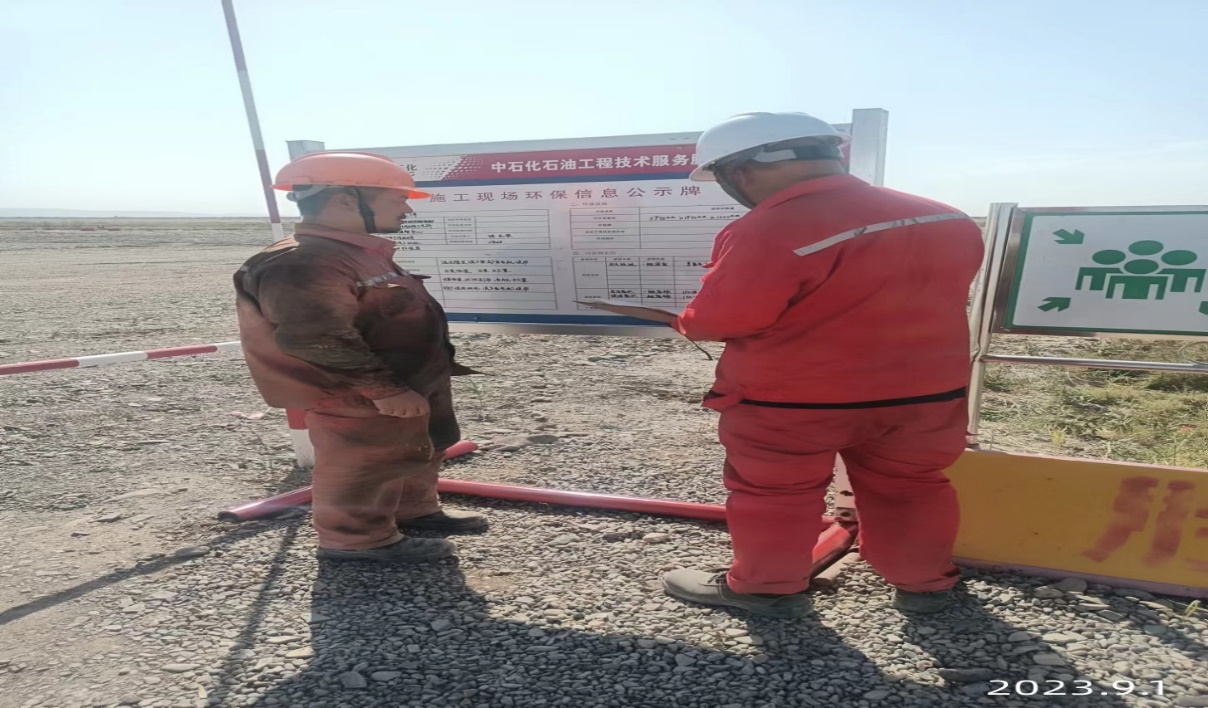 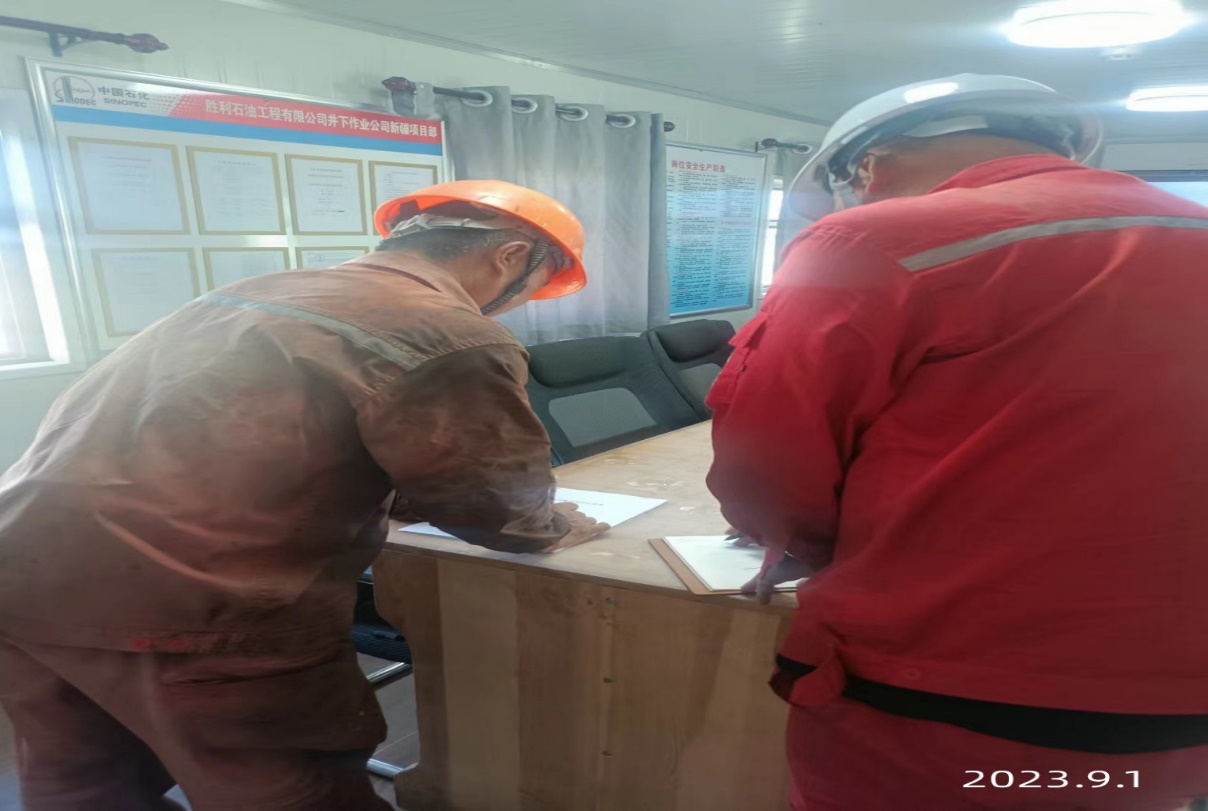 现场采样、现场检测情况采样、检测时间采样、检测人用人单位陪同人现场采样、现场检测情况2023.9.2刘瑞峰、吴佳东、陶薪学、林更鹏夏庆新现场采样、现场检测情况图像影像资料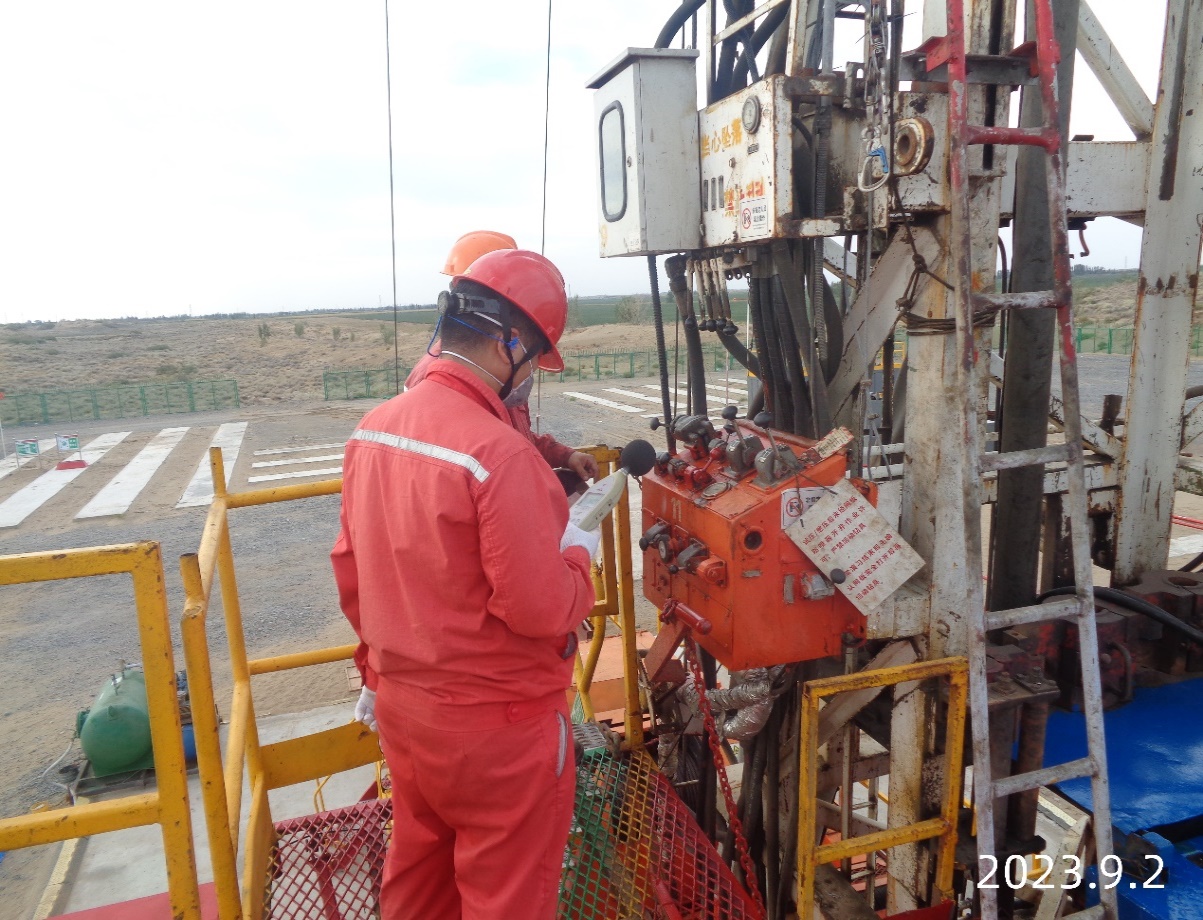 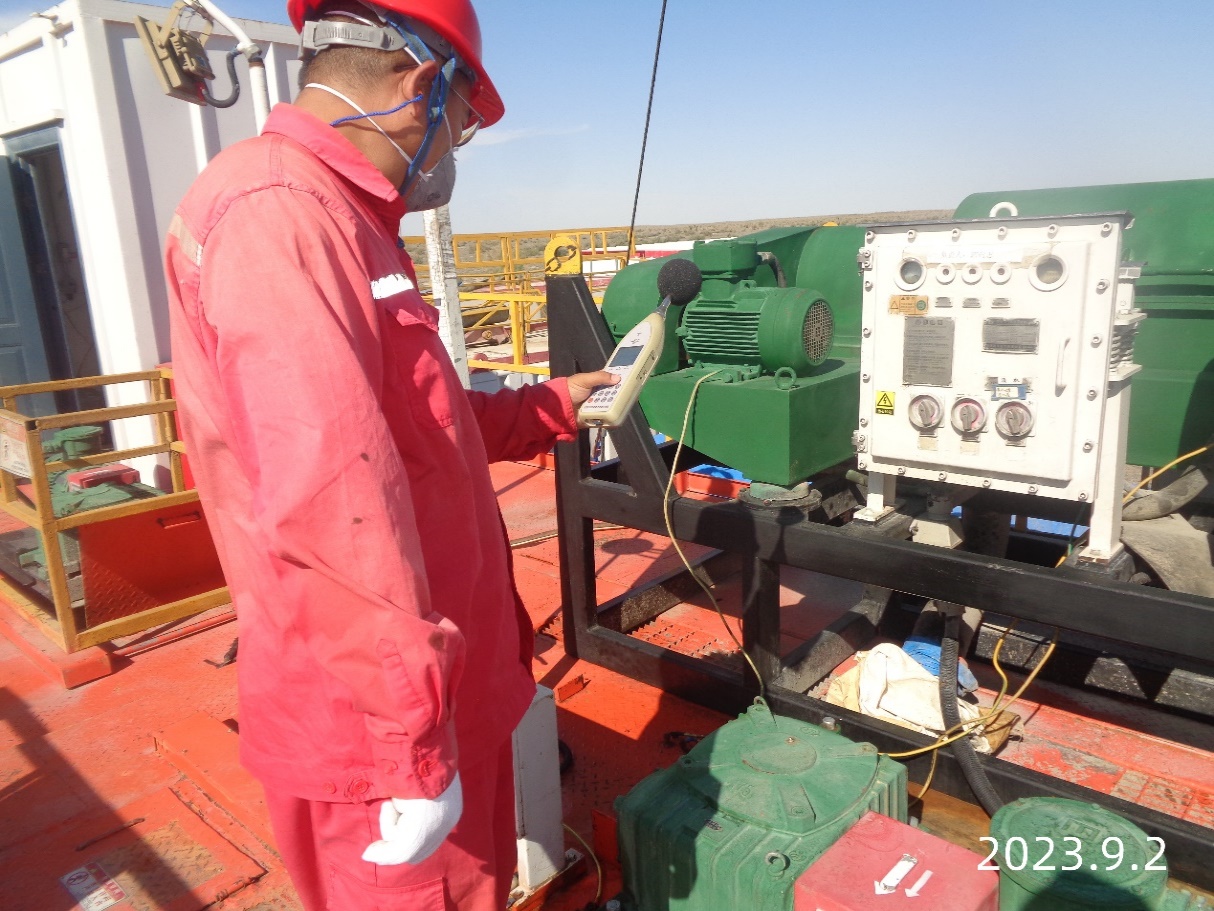 